Проект разработан юридическим отделом аппарата Городской Думы Петропавловск-Камчатского городского округа и внесен Главой Петропавловск-Камчатского городского округа Слыщенко К.Г.РЕШЕНИЕРассмотрев проект решения о внесении изменения в Решение Городской Думы Петропавловск-Камчатского городского округа от 02.03.2016 № 399-нд 
«О порядке проведения конкурса по отбору кандидатур на должность Главы Петропавловск-Камчатского городского округа», внесенный Главой Петропавловск-Камчатского городского округа Слыщенко К.Г., в соответствии с частью 4 статьи 2 Закона Камчатского края от 29.09.2015 № 666 «О внесении изменений в статьи 4 и 5 Закона Камчатского края «Об отдельных вопросах формирования представительных органов муниципальных районов и избрания глав муниципальных образований в Камчатском крае» Городская Дума Петропавловск-Камчатского городского округа РЕШИЛА:1. Принять Решение о внесении изменения в Решение Городской Думы Петропавловск-Камчатского городского округа от 02.03.2016 № 399-нд 
«О порядке проведения конкурса по отбору кандидатур на должность Главы Петропавловск-Камчатского городского округа».2. Направить принятое Решение Главе Петропавловск-Камчатского городского округа для подписания и обнародования.РЕШЕНИЕот _________________ № ________-ндО внесении изменения в Решение Городской Думы Петропавловск-Камчатского городского округа от 02.03.2016 № 399-нд 
«О порядке проведения конкурса по отбору кандидатур на должность Главы Петропавловск-Камчатского городского округа» Принято Городской Думой Петропавловск-Камчатского городского округа(решение от ______________№ _______-р)1. Часть 1 статьи 6 изложить в следующей редакции:«1. Настоящее Решение вступает в силу после дня его официального опубликования и распространяется на отношения, возникающие после истечения срока полномочий Главы городского округа, избранного до дня вступления в силу Закона Камчатского края от 29.09.2015 № 666 «О внесении изменений в статьи 4 и 5 Закона Камчатского края «Об отдельных вопросах формирования представительных органов муниципальных районов и избрания глав муниципальных образований в Камчатском крае».2. Настоящее Решение вступает в силу после дня его официального опубликования.ГлаваПетропавловск-Камчатскогогородского округа                                                                                        К.Г. Слыщенко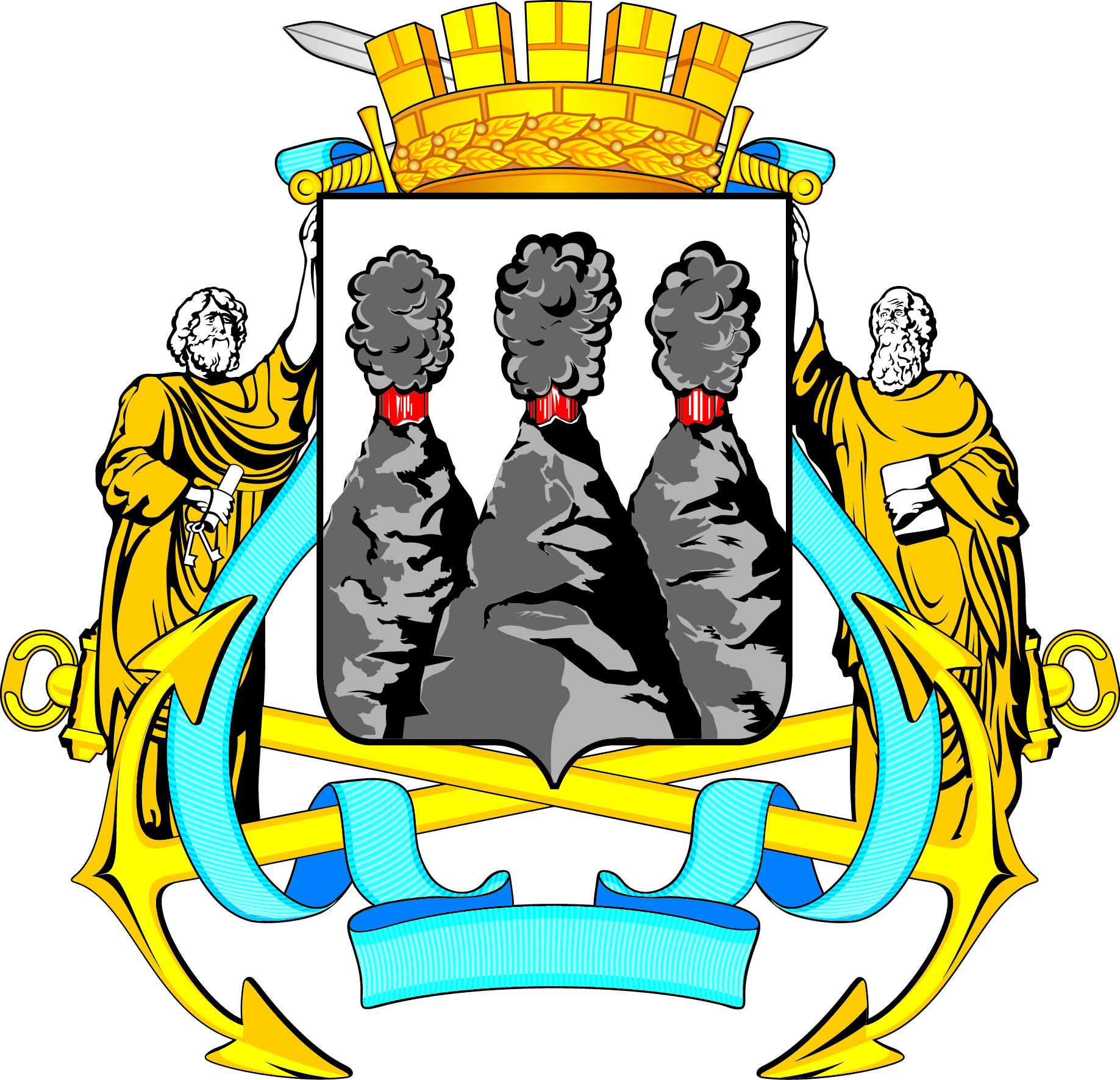 ГОРОДСКАЯ ДУМАПЕТРОПАВЛОВСК-КАМЧАТСКОГО ГОРОДСКОГО ОКРУГА 43-я сессияг.Петропавловск-КамчатскийО принятии решения о внесении изменения в Решение Городской Думы Петропавловск-Камчатского городского округа от 02.03.2016 № 399-нд 
«О порядке проведения конкурса по отбору кандидатур на должность Главы Петропавловск-Камчатского городского округа» Глава Петропавловск-Камчатского городского округа, исполняющий полномочия председателя Городской Думы К.Г. СлыщенкоГОРОДСКАЯ ДУМАПЕТРОПАВЛОВСК-КАМЧАТСКОГО ГОРОДСКОГО ОКРУГА